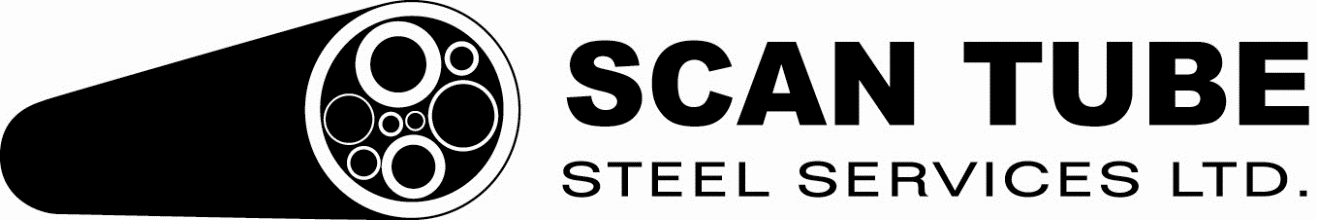 5640 McAdam Rd., Unit 1, Mississauga, ON L4Z 1T2      1-800-268-2907  			905-890-5405		Fax: 905-890-9105 CREDIT APPLICATIONCOMPANY NAME: 	_________________________________________________________________ADDRESS: 		_________________________________________________________________			_________________________________________________________________CONTACT:		_________________________________________________________________TELEPHONE:	               __________________________            FAX:  ___________________________A/P EMAIL FOR INVOICES TO BE SENT:__________________________________________________BANK INFORMATION:NAME:	________________________________________________________________________________CONTACT:	_________________________________________________________________________TELEPHONE:      _________________________                           FAX:_____________________________TRADE REFERENCES:COMPANY NAME:  _____________________________________________________________________ADDRESS:	_________________________________________________________________________TELEPHONE:  	_________________________                            FAX:_____________________________COMPANY NAME:  _____________________________________________________________________ADDRESS:	_________________________________________________________________________TELEPHONE:  	_________________________                             FAX:_____________________________COMPANY NAME:  _____________________________________________________________________ADDRESS:	_________________________________________________________________________TELEPHONE:  	_________________________                             FAX:_____________________________I/we hereby apply to Scan Tube Steel Services Ltd. to obtain credit or reconfirmation of our existing account the undersigned gives and grants vendor permission to verify all information stated herein.  I/we hereby agree to all credit granted and/or extend shall be repaid in a timely fashion.Authorized By:(print name)		Title		Signature				Date: